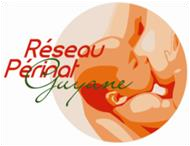 FICHE DE LIAISON – GROSSESSES ADOLESCENTES Date :  	 	 	 	 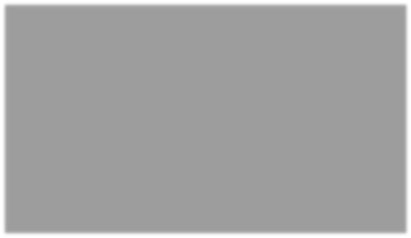 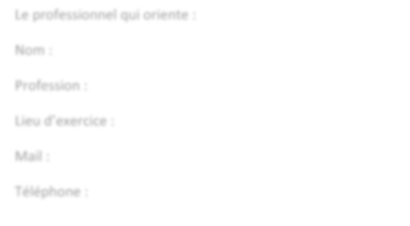 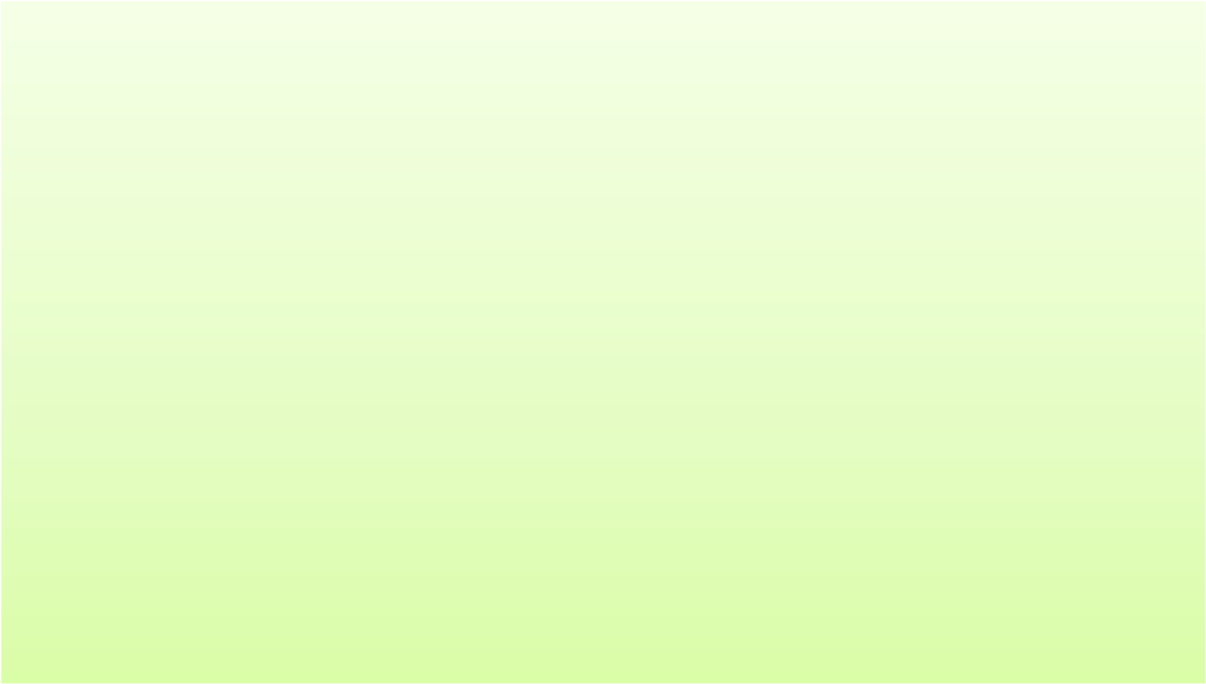 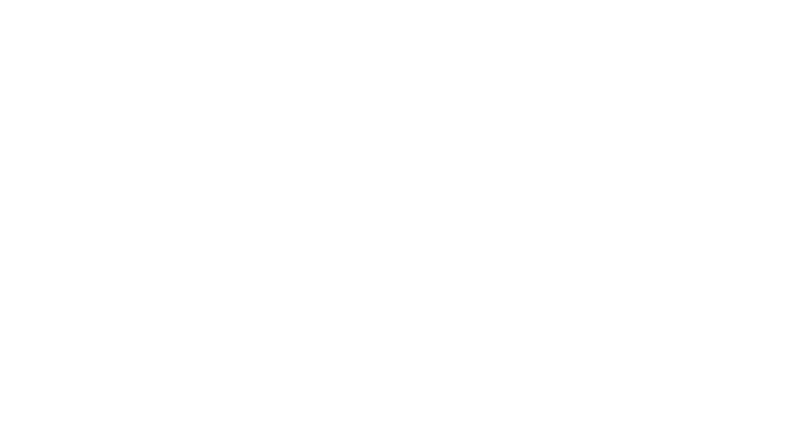 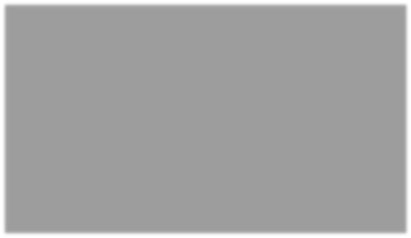 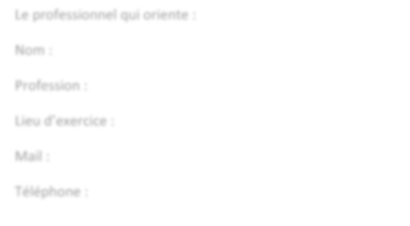 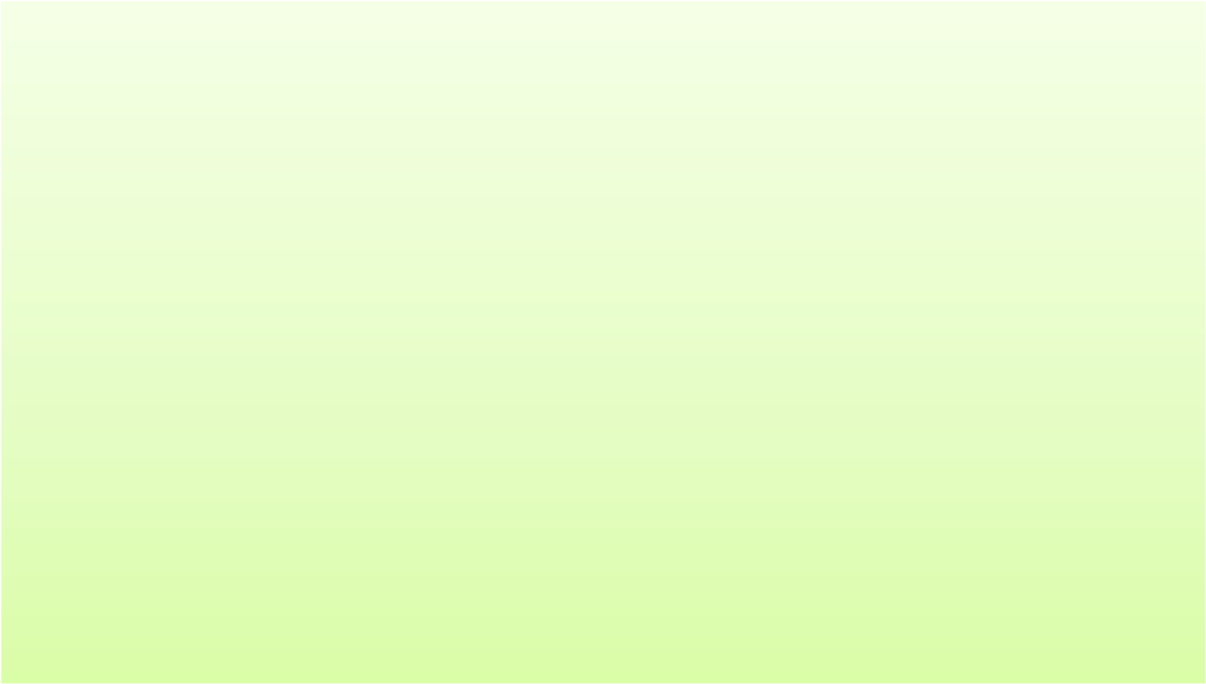 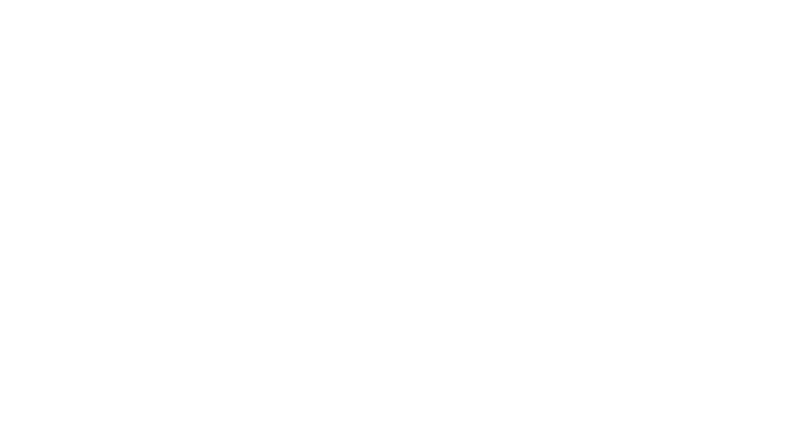 Vous vivez avec : 	 □ votre compagnon 	□ vos frères & sœurs 	 	□ votre mère 	  	 	 	 □votre père 	 	□ Autre (préciser) PROBLEMATIQUES RENCONTREES   (Plusieurs problématiques doivent être relevées) □ prise en charge en famille d'accueil  □ ATCD de mort fœtal In Utéro, décès périnatal  □ Isolement social (aucune famille présente en Guyane)  □ Logement insalubre : (Pas d'eau, Pas d'électricité, Habitat surpeuplé = Nbre d'hab/ pièce)  □ Sans domicile fixe  □ Victime de violence intra et extra familiale  □ Addiction Toxicomanie, dépendance alcoolique  □ Déni de grossesse  □ Pas de couverture sociale □ ATCD de viol  □ ATCD > 2 IVG  □ Analphabétisme (ne sait ni lire ni écrire)  □ Grossesse non suivie  □ Déscolarisation  □ Pathologie(s) psychiatrique(s) diagnostiquée(s) □ personne en situation de handicap □ Mineures de moins 15 ans  □ Prostitution  □ Errance  □ Grossesse actuelle issue d'1 viol  □ Autres …………………………………………………………………………………………………………………… Si des éléments complémentaires vous semblent important à préciser sur le plan : → social, administratif :  → santé :  → familial :  → scolaire :  → juridique :  → autre :   PROFESSIONNELS INTERVENANTS DEJA SUR LA SITUATION  Professionnels de santé (indiquer les raisons) :  Professionnels du secteur social (indiquer les raisons) : Professionnels de la justice (indiquer les raisons) :  Autre (indiquer les raisons) : ACTIONS DEJA MISES EN PLACE A LA DECOUVERTE DE LA SITUATION COMPLEXE  □ Signalement   □ Information Préoccupante  Fait le …………. Nom, fonction et institution ayant effectué le signalement  ………………………………………………………………………………………………………………………………………………………………………. □ Placement  □ Administratif , date ………………………………………. □ Judiciaire, date………………………………………………………………. ACTIONS MISES EN PLACE (à dater si possible) :  OBSERVATIONS ET PRECONISATION DES PROFESSIONNELS :  PRECONISATION DU RESEAU :  Réseau Périnat Est  Guyane – TALBOT Aline – 06.94.16.44.33 – grossessesadolescentes.rpg@gmail.com Réseau Périnat Ouest Guyane – GONNEAU Audrey – 06.94.99.18.36 Grossessesadolescentes.ouest@gmail.com L’ADOLESCENTE  L’ADOLESCENTE  	Nom :  	 	 	 	  	Prénoms :  Date de naissance :               /             /    	Lieu de naissance : 	Nationalité :   	 	 	  	Téléphone : Adresse :  	Terme actuel :  	 	 	 Nombre d’enfant :             	  A charge :  Situation actuelle :     □ scolarisée          □ formation 	 	□emploi 	 □ autre  Préciser noms, coordonnées des établissements :	Ressources :                   	€ 	  	Nature des ressources :  LA FAMILLE  